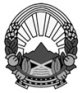 Република Северна МакедонијаRepublika e Maqedonisë së VeriutСУДСКИ СОВЕТ НАРЕПУБЛИКА СЕВЕРНА МАКЕДОНИЈАKËSHILLI GJYQËSOR I REPUBLIKËS SË MAQEDONISË SË VERIUTСудскиот совет на Република Северна Македонија врз основа на член 47 став 5 од Законот за судовите („Службен весник на РМ“ бр.58/06, 35/08, 150/10, 83/18 и 198/18 и „Службен весник на РСМ“ бр.96/19) објавува О Г Л А СЗа избор на претседател на Апелационен суд ШтипЗа избор на претседател на Основен суд БеровоЗа избор на претседател на Основен суд Битола иЗа избор на претседател на Основен суд Крушево.Кандидатите за избор на претседател на суд треба да ги исполнуваат условите предвидени во член 47 од Законот за судовите („Службен весник на РМ“ бр.58/06, 35/08, 150/10, 83/18 и 198/18 и „Службен весник на РСМ“ бр.96/19) и да ги достават следните документи:-  Потврда за најмалку шест години непрекинат судиски стаж во суд од ист или повисок степен;- Програма за работа во текот на мандатот со Акциски план за спроведување на програмата.Заинтересираните кандидати, потпишаната пријава заедно со потребната документација во оригинал или заверена копија од нотар да ги достават до Судскиот совет на Република Северна Македонија, ул.Македонија бр.5 Скопје, во рок од 15 дена од денот на објавувањето во Службен весник на РСМ. Образецот за пријава може да се подигне во електронска форма на web страната на Судскиот совет на Република Северна Македонија на следната адреса: http://www.sud.mk/wps/portal/ssrm/sud/izvestai/ostanati-dokumenti. Ненаврeмени и нецелосни документи нема да се разгледуваат.Кандидатите кои ги исполнуваат условите полагаат психолошки тест и тест за интегритет согласно член 16 од Законот за изменување и дополнување на Законот за судовите („Службен весник на РМ“ бр.150/10). Од страна на Судскиот совет на Република Северна Македонија ќе бидат спроведени психолошкиот тест и тестот за интегритет за кандидатите кои ги немаат положено тестовите, како и проверка на знаење на практична работа со компјутери. По однос на термините за полагање на тестовите и проверка на знаење на практична работа со компјутери, кандидатите ќе бидат дополнително известени од страна на Судскиот совет на Република Северна Македонија. Трошоците за полагање на психолошкиот тест и тестот за интегритет паѓаат на товар на кандидатите.Бр.09-1866/227.10.2022 год.                                                     СУДСКИ СОВЕТ НАСкопје                                                  РЕПУБЛИКА СЕВЕРНА МАКЕДОНИЈА                                                                                   Претседател,        Павлина Црвенковскаул. “Македонија“бр.5, 1000 Скопје | тел.02/3218 130 факс.02/3218 131 | contact@ssrm.mkrr. ”Makedonija” nr.5, 1000 Shkup  | tel.02/3218 130 faksi.02/3218 131 | contact@ssrm.mk